The 12th Annual Meeting of The Comparative & Continental Philosophy Circle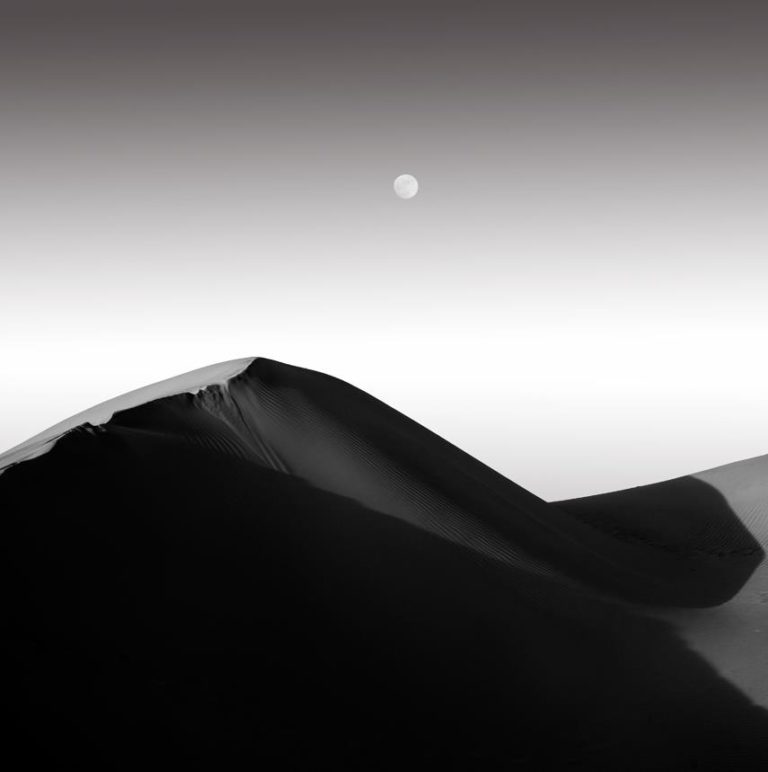 (Moon Over Dunes by Nathan Wirth)March 30 – April 1, 2017
Phoenix, ArizonaCo-sponsored by                                                                                   New College of Interdisciplinary Arts and Sciences                            and by SILC, CLAS Humanities, Barrett Honors College West, SHArCS, and SHPRS-Philosophy, Arizona State UniversityThursday  March 30 Opening – 6PM in UCB, La Sala A CCPC Greetings and Announcements::Jason M. Wirth, Seattle University Michael Schwartz, Augusta University Andrew Whitehead, Kennesaw State UniversityWelcoming from Arizona State University-West CampusPatricia Huntington, Professor of Philosophy and Religious Studies                                      New College of Interdisciplinary Arts and SciencesMarlene Tromp, Vice Provost and Dean                                                                                           New College of Interdisciplinary Arts and SciencesRamsey Eric Ramsey, Associate Dean                                                                              Barrett, The Honors CollegeLouis Mendoza, Director                                                                                                                     School of Humanities, Arts, and Cultural StudiesPresidential Address:Scarecrows in the Air Tonight or That Song Again or One More Last TourDavid Jones, Kennesaw State UniversitySpecial Plenary Presentation:Trans-subjective Communication:                                                                                      Gadamerian Dialogue and the Care of the OtherWalter Brogan, Villanova UniversityFollowed by RECEPTION on the Fletcher Lawn, 8-10pmFriday 8:30-10:am. March 31UCB240Emptiness the Womb of Compassion: Artistic Voids as the Space of Meditative Becoming / Taliesin Thomas, Institute for Doctoral Studies in the Visual ArtsFrom Deleuze’s Immanence and Zen’s Immediacy: Expressing the Inexpressible Experience of Kensho / Mary Jeanne Larrabee, DePaul UniversityUCB261The Nothing Nothings Ground: Re-Learning to Think in an Age of Technology / Timothy Jussaume, Saint Leo UniversityEquality and its Dangers, Steven DeCaroli, Goucher College, BaltimoreUCB265Sourcing Enchantment: From Elemental Appropriation to Imaginal Symbolics / Michael Schwartz, Augusta UniversitySinging in a Thicket of Questions / Meilin Chinn, Santa Clara UniversityFriday 10:15-11:45UCB240The Tragic Heart of Pragmatism: A Retrospective Look at Cornel West’s The American Evasion of Philosophy/ Louis A. Ruprecht Jr., Georgia State University
“Revealing” Emerson’s Optimism / William Konchak, University of IcelandUCB261Mad Poet, Sane Philosopher: Masquerading between Verse and Prose / Jennifer Liu, University of WashingtonThe Beginning of the Beginning: The Genealogy of Time in Schelling's Ages of the World / Andrew Jussaume, Duquesne UniversityUCH265Be Compassionate Towards None: Reflections on the Ontological and Ethical Status of the Other in Buddhist Philosophy, Augustine, and Levinas / Pierre-Julien Harter, University of UtahThe Quest for a Non-Obstructed Mitdasein: A Buddhist Correction to Heidegger / Patricia Huntington, Arizona State UniversityLUNCH 11:45-1:30Friday 1:30-2:30UCB265/266Plenary Presentation:Archaic NatureJohn Sallis, Boston CollegeFriday 2:45-4:15UCB240Politics Beyond Politics: Dōgen and Snyder on knowing how to be / Gerard Kuperus, University of San FranciscoZen Direct Experience and the Great Death in Trump America / Jason M. Wirth, Seattle UniversityUCB261Inhabiting Nature in the East and West: Senses of Place and the Virtues of Deprivation in the Writings of Tao Qian and Henry David Thoreau/ Sookja Cho, Arizona State UniversityThe Rhetoric of Ruins / Gregory Burgin, Arizona State UniversityUCB265The Sociality of Openness and the Tranquillity of Love / Bradley D. Park, St. Mary’s College of MarylandThe Intimacy of Knowledge: Radical Sexuality and the Epistēmē / Keren Moscovitch
School of Visual Arts in New York City and Institute for Doctoral Studies in the Visual ArtsFriday 4:30-6UCB240Betwixt and Between: Towards a Dis-Ordered Ecology / Nico Jenkins, The University of Maine & Husson UniversityUsing Nishida and Watsuji to Think Through Climate Change / Lucy Schultz, Barton CollegeUCB261Cultivating Weeds: Ibn Bājja and Nietzsche on the Feverish City, the Philosopher-Ruler, and the Regime of Solitude / Peter S. Groff, Bucknell UniversityNietzsche’s ‘Magic of the Extremes’ and Chinese Philosophy / Daniel Coyle, Birmingham-Southern College and Our Lady of the Lake University, San Antonio
UCB265Korean Minjung and Overcoming Ressentiment / Brian Schroeder, Rochester Institute of TechnologyOn Generative Absence in the Zhuangzi: A Reading of Qi氣 and Dai待 / Paul M. Turner, DePaul UniversityEvening DINNER on the Fletcher Lawn, 6-8pmSaturday 8:30-10 April 1UCB240The Curvature of the Earth: Orientation on a “Textured” Planet / Brian Treanor, Loyola Marymount University“Nature” and the Body: Cognitive Science and Phenomenology on the Benefits of Spending in Time in Nature / Matthew Meyer, University of Wisconsin--Eau ClaireUCB261Enduring Finitude, Suffering Together in Early Indian Buddhism and Martin Heidegger / Roshni Patel, Emory University(Post)humanizing Heidegger: Reading the “Letter on Humanism” as a Proto-Posthumanist Text / Hue Woodson, University of Texas at ArlingtonUCB265Harming Stupidity: Deleuze and Zhuangzi’s Ethics of Thought / Katherine Filbert, Villanova UniversityJapanese and Western Feminist Philosophies in Dialogue / Erin McCarthy, St. Lawrence UniversitySaturday 10:15-11:45UCB240The Question of "Secular Buddhism": Considering Stephen Batchelor in light of David Brazier / Bill Martin, DePaul UniversityEternal Recurrence Again Until the End of the World: Zarathustra, Zhuangzi and Zen in the Time of Climate Change / Timothy J. Freeman, University of Hawai’i at HiloUCB261Beyond Philosophical Imaginings: Thinking with Merleau-PontyDreams, play, and imagination in Felisberto Hernández and Maurice Merleau-Ponty / Talia Welsh, University of Tennessee at ChattanoogaImagining with Merleau-Ponty: A Philosophical Non-Philosophical Practice / Julia Jansen, KU LeuvenImagination Run Rampant: Thinking with Bartleby and Merleau-Ponty /Andrew K. Whitehead, Kennesaw State UniversityUCB265Confucianism and Iris Marion Young: Focal Selves, the Politics of Difference, and Confucian Role Politics / Ian M. Sullivan, Kennesaw State UniversityA Particular Confucian Window onto the Controversies over Universal Values in Contemporary China/ Hoyt Tillman, Arizona State UniversityLUNCH 11:45-1:30Saturday 1:30-3UCB240Feminist Authenticity and Existentialism: A Conceptual Map / Siera A. L. Scott, Arizona State “Vanishing Under the Breath of European Activity”: Hegel on the Natural and Spiritual Configuration of Indigenous Peoples / Shannon M. Mussett, Utah Valley UniversityUCB261Talking in Circles: Articulating the Whole in Early German Romanticism and Daoism / Karolin Mirzakhan, DePaul UniversityRipping, Crunching, and Bouncing: Daoist Cosmology on the End of the Universe / Josh Mason, West Chester University of PAUCB265What is (Japanese) Philosophy? / Bret W. Davis, Loyola University Maryland [session ends 2:15pm]Saturday 3:15-4:45UCB240(non)violent philosophy / Noelle Lopez, Boston College and Harvard UniversityFrancisco’s Liver, Jean-Luc’s Heart: What the Phenomenology of Transplantation Says about Cyborgs / Elizabeth Sikes, Seattle UniversityUCB261Self-Cultivation without a Self: Philosophies of Self-Cultivation in Nietzsche and Zhuangzi / Sarah Flavel, Bath Spa UniversityDevelopment as Enlightenment: Buddhist Ethics and Political Philosophy in Bhutan / Jessica Locke, Loyola University MarylandUCB265Impossible Aesthetics: Abstraction and Nothingness in the Work of Peter Voulkos / Gabriel Reed, Institute for Doctoral Studies in the Visual ArtsMimesis and the Play of Creative Imagination in Abhinavagupta’s Aesthetic Theory / Geoff Ashton, University of Colorado at Colorado SpringsSaturday 5-6:30UCB265/266Closing SessionBoth/And / Either/Or / Neither/Nor:Performative Contradiction in the Shared Projectof theKennesaw School of Comparative PhilosophyPanelists:Amy Donahue, Kennesaw State UniversityDavid Jones, Kennesaw State UniversityGabriel Soldatenko, Kennesaw State UniversityAndrew K. Whitehead, Kennesaw State UniversityCelebratory Gathering at Hilton